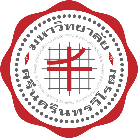 แบบเสนอขอรับการประเมินเพื่อเลื่อนระดับตำแหน่งสูงขึ้นของพนักงานมหาวิทยาลัยสายปฏิบัติการกลุ่มประเภทวิชาชีพเฉพาะหรือเชี่ยวชาญเฉพาะ ระดับชำนาญการและกลุ่มประเภททั่วไป ระดับชำนาญงาน๑) ข้อมูลทั่วไป	ชื่อ –ชื่อสกุล………………………………………………….. เริ่มปฏิบัติงานในมหาวิทยาลัยเมื่อวันที่............................ปัจจุบันดำรงตำแหน่ง.............................................ระดับ................................................................................เลขประจำตำแหน่ง................................................ สังกัด...............................................................................เริ่มบรรจุแต่งตั้งให้ดำรงตำแหน่งเมื่อวันที่.........................รวมระยะเวลาในการทำงาน.......ปี......เดือน ....วัน๒) ขอรับการประเมินเพื่อแต่งตั้งให้ดำรงตำแหน่งตำแหน่ง..............................................ระดับ.................................เลขประจำตำแหน่ง...................................สังกัด ..............................................................................................................................................................๓) ประวัติการศึกษา๔) ประวัติการทำงาน (จากเริ่มทำงานในมหาวิทยาลัยศรีนครินทรวิโรฒถึงปัจจุบัน)      วัน เดือน ปี              ชื่อตำแหน่ง                  ระดับตำแหน่ง                         สังกัด      ……………………    ……………………………….        ……………………………        ………………………….........…     ……………………    ……………………………….        ……………………………        ………………………….........…     ……………………    ……………………………….        ……………………………        ………………………….........…๕) ใบอนุญาตประกอบวิชาชีพ (ถ้ามี)ชื่อในอนุญาต ................................................................... เลขที่ใบอนุญาต ................................................วันออกใบอนุญาต............................................................. วันหมดอายุ ........................................................๖) ประสบการณ์ในการปฏิบัติงานที่เกี่ยวข้องกับตำแหน่งที่จะแต่งตั้ง (เช่น หัวหน้าโครงการ หัวหน้างาน กรรมการ อนุกรรมการ วิทยากร เป็นต้น)........................................................................................................................................................................................................................................................................................................................................................................................................................................................................................................................๗) ประวัติการพัฒนา ย้อนหลัง ๕ ปี นับถึงวันที่ยื่นคำขอ๗.๑ เข้ารับการพัฒนาทางวิชาชีพตามตำแหน่งที่ครองอยู่     ๗.๒ เข้ารับการพัฒนาอื่นๆ๘) ภาระหน้าที่ความรับผิดชอบและลักษณะงานที่ปฏิบัติต่อเนื่องย้อนหลัง ๓ ปีปี พ.ศ.	        ภาระงานและลักษณะงานที่ปฏิบัติ	  		 ................       ..............................................................................................................................................................       ..............................................................................................................................................................       ..............................................................................................................................................จากผลการปฏิบัติงานข้างต้นสร้างประโยชน์หรือส่งผลกระทบเชิงบวกต่อส่วนงานหรือมหาวิทยาลัยอย่างไร   ........................................................................................................................................................................................................................................................................................................................................................................................................................................................................................................................๙) ผลงานดีเด่น/ผลงานที่ภาคภูมิใจ/รางวัล................................................................................................................................................................................................................................................................................................................................................................................................................................................................................................................................................................................................................................................................................................๑๐) ผลงานที่เสนอขอรับการประเมินเพื่อเลื่อนระดับตำแหน่งสูงขึ้น๑๐.๑    แนวคิดในการพัฒนาปรับปรุงงาน (สำหรับระดับชำนาญงาน/ระดับชำนาญการ)ชื่อผลงาน ........................................................................................................................... (สัดส่วนของผลงานร้อยละร้อย)ผลงานนี้เคยใช้สำหรับการพิจารณาการเลื่อนระดับหรือไม่  ไม่เคยใช้  เคยใช้ (เมื่อปี พ.ศ. .........)๑๐.๒ 	ผลงานที่เป็นผลการดำเนินงานที่ผ่านมา (สำหรับระดับชำนาญการ)ชื่อผลงาน ........................................................................................................................... สัดส่วนการมีส่วนร่วมในผลงาน ร้อยละ .............................................................................ผลงานนี้เคยใช้สำหรับการพิจารณาการเลื่อนระดับหรือไม่  ไม่เคยใช้  เคยใช้ (เมื่อปี พ.ศ. .........)๑๑) เอกสารที่เสนอมาเพื่อประกอบการพิจารณา ผลงานตาม ข้อ ๑๐(๑๐.๑)  ผลงานตาม ข้อ ๑๐(๑๐.๒) และแบบแสดงหลักฐานการมีส่วนร่วมในผลงาน(ถ้ามี) แบบรับรองจริยธรรมและจรรยาบรรณทางวิชาชีพ อื่นๆ (ถ้ามี) ..........................................................................................ข้าพเจ้า (ชื่อ นามสกุล)..................................................................................ขอรับรองว่าข้อความดังกล่าวข้างต้นเป็นความจริงทุกประการ และข้าพเจ้ารับทราบแล้วว่า หากตรวจพบเมื่อใดก็ตามว่าข้าพเจ้ากระทำการอันทุจริตในการแจ้งคุณสมบัติเฉพาะสำหรับตำแหน่ง หรือระบุการมีส่วนร่วมในผลงานไม่ตรงกับความเป็นจริง หรือข้าพเจ้าลอกเลียนผลงานของผู้อื่น หรือนำเอาผลงานของผู้อื่นมาอ้างว่าเป็นผลงานของข้าพเจ้าเองแม้แต่บางส่วน หรือผลงานที่เสนอมานี้เป็นการกระทำอันเป็นการละเมิดทรัพย์สินทางปัญญาอันกฎหมายระบุว่าเป็นความผิด ข้าพเจ้ายินดีรับการลงโทษตามข้อบังคับมหาวิทยาลัยศรีนครินทรวิโรฒ       (ลงชื่อ) ......................................................... ผู้ขอรับการประเมิน                                          (......................................................)				ตำแหน่ง.........................................................ระดับ........................                                         (วันที่ .............../......................./............)๑. ความรู้ความสามารถในงานที่รับผิดชอบตามตำแหน่งที่ครองอยู่ (พิจารณาจากความรอบรู้เข้าใจเกี่ยวกับงานในหน้าที่หรืองานที่เกี่ยวข้อง และเครื่องมือเครื่องใช้ในการปฏิบัติงาน เต็มใจ มุ่งมั่นและเอาใจใส่ในการทำงานให้สำเร็จลุล่วงและยอมรับผลที่เกิดจากการทำงาน การสื่อสารกับบุคคลต่างๆได้เข้าใจถูกต้องตรงกัน รวมทั้งความสามารถในการทำงานร่วมกับผู้อื่นได้อย่างเหมาะสมอันเป็นผลให้งานลุล่วงไปด้วยดี)	................................................................................................................................................................................................................................................................................................................................................................................................................................................................................................................................................................................................................................................................................................................................................................................................................................................................................................................................................................................................................................................................................................................................................................................................................................................................................................................................................................................................๒. คุณภาพของผลงาน (พิจารณาจากความสามารถในการคาดการณ์ การวิเคราะห์ข้อมูล กำหนดเป้าหมายและวิธีปฏิบัติงานให้เหมาะสม ความสามารถในการคิดริเริ่มปรุงปรุงงานให้เกิดผลสำเร็จได้อย่างมีประสิทธิภาพยิ่งขึ้นกว่าเดิมรวมทั้งการมีความคิดเห็นมาใช้ประโยชน์ต่อหน่วยงานหรือส่วนงาน)................................................................................................................................................................................................................................................................................................................................................................................................................................................................................................................................................................................................................................................................................................................................................................................................................................................................................................................................................................................................................................................................................................................................................................................................................................................................................................................................................................................................๓. ความรู้ความสามารถ ทักษะ และสมรรถนะ ที่จำเป็นสำหรับตำแหน่งที่จะประเมิน (พิจารณาจากความสามารถในการคิดวิเคราะห์ การมองภาพองค์รวม และการสั่งสมความเชี่ยวชาญ เป็นผู้ที่มีความเข้าใจสถานการณ์ อธิบายประเด็นปัญหา คิดในเชิงวิเคราะห์/สังเคราะห์ มองภาพองค์รวมจนได้เป็นกรอบความคิดหรือแนวคิดใหม่ โดยสามารถพัฒนาตนเองอย่างต่อเนื่องและประยุกต์ใช้ความรู้เชิงวิชาการและเทคโนโลยีต่างๆ เข้ากับการปฏิบัติงานให้เกิดผลสัมฤทธิ์)........................................................................................................................................................................................................................................................................................................................................................................................................................................................................................................................................................................................................................................................................................................................................................................................................................................................................................................................................................................................................................................................................................................................................................................................................................๔. ความเป็นผู้มีวินัย คุณธรรม จริยธรรม และจรรยาบรรณวิชาชีพ (พิจารณาจากการปฏิบัติตนเป็นแบบอย่างที่ดี เป็นผู้ปฏิบัติงานที่มีวินัย อุตสาหะ ขยัน อดทน มุ่งมั่น มีความรับผิดชอบในวิชาชีพ เอาใจใส่ ถ่ายทอดความรู้และแสวงหาความรู้ สนับสนุนและร่วมมือกิจกรรมของของส่วนงานและมหาวิทยาลัยอย่างสร้างสรรค์)........................................................................................................................................................................................................................................................................................................................................................................................................................................................................................................................................................................................................................................................................................................................................................................................................................................................................................................................................................................................................................................................................................................................................................................................................................                   (ลงชื่อ) ......................................................    ผู้บังคับบัญชา(......................................................)                                     (ตำแหน่ง) .....................................................                                     (วันที่)    .............../......................./..............๑. คุณสมบัติตามมาตรฐานกำหนดตำแหน่ง ๑.๑ ข้อมูลระยะเวลาการดำรงตำแหน่งหรือเคยดำรงตำแหน่ง         ประเภททั่วไป ระดับปฏิบัติงาน    ประเภทวิชาชีพเฉพาะ/เชี่ยวชาญเฉพาะ ระดับปฏิบัติการ๑.๒ ปฏิบัติงานด้าน.........................................หรืองานที่เกี่ยวข้องซึ่งเหมาะสมกับหน้าที่ความรับผิดชอบ  
        และลักษณะงานที่ปฏิบัติมาแล้วไม่น้อยกว่า จำนวน ........ ปี		(  ) ครบตามมาตรฐานกำหนดตำแหน่งไม่น้อยกว่า ๑ ปี  (  ) ไม่ครบ แต่จะครบในวันที่ ..................๑.๓ คุณสมบัติอื่นๆ ตามที่มหาวิทยาลัยกำหนดเพิ่มเติม ระบุ ......................................................................	สรุปผลการตรวจสอบคุณสมบัติของบุคคล(  )  คุณสมบัติครบ     (  )  ขาดคุณสมบัติเนื่องจาก……..................................................................................................๒. วินัยและจรรยาบรรณวิชาชีพในการปฏิบัติงาน ย้อนหลัง ๕ ปี นับถึงวันที่ยื่นขอ๓. สรุปผลการประเมินการปฏิบัติงานต่อเนื่องย้อนหลัง ๓ ปี หมายเหตุ	  	๗๐ – ๗๙.๙๙ คะแนน(ดี)   ๘๐ – ๘๙.๙๙ คะแนน(ดีมาก)   ๙๐ – ๑๐๐    คะแนน(ดีเด่น)                  					(ลงชื่อ) ......................................................    ผู้ตรวจสอบ						  (......................................................)						   (ตำแหน่ง) หัวหน้างานทรัพยากรบุคคลของส่วนงาน							     /ผู้รับผิดชอบงานทรัพยากรบุคคลของส่วนงาน								(ว/ด/ป)........................................คณะกรรมการกลั่นกรองประจำส่วนงานได้ตรวจสอบคุณสมบัติเฉพาะตำแหน่งแล้วเห็นว่า
 (ชื่อผู้ขอรับการประเมิน) .............................................................................................................................(  )  มีคุณสมบัติครบถ้วนตามคุณสมบัติเฉพาะสำหรับตำแหน่งที่ขอแต่งตั้งตามหลักเกณฑ์
      ที่กำหนดและผลงานที่เสนอถูกต้องเห็นควรเสนอคณะกรรมการประจำส่วนงาน       พิจารณาต่อไป(  )  ขาดคุณสมบัติเนื่องจาก……...............................................................................................(  )  ผลงานไม่เป็นไปตามหลักเกณฑ์ที่กำหนด เนื่องจาก ........................................................      ………………………………………………………………………………………………………………………….ส่วนที่ ๑ ข้อมูลส่วนบุคคล (สำหรับผู้ขอรับการประเมิน)คุณวุฒิ/สาขาปีที่สำเร็จการศึกษาสถานศึกษาและประเทศ๓.๑..............................................................................................................................................๓.๒..............................................................................................................................................๓.๓..............................................................................................................................................๓.๔..............................................................................................................................................๓.๕..............................................................................................................................................หลักสูตร       หน่วยงานที่จัด   วัน เดือน ปีหลักสูตร       หน่วยงานที่จัด   วัน เดือน ปี          ส่วนที่ ๒ ความเห็นผู้บังคับบัญชา  (สำหรับผู้บังคับบัญชาเหนือจากผู้ขอรับการประเมิน)ส่วนที่ ๓ การตรวจสอบคุณสมบัติของผู้ขอรับการประเมิน (สำหรับส่วนงานเป็นผู้ตรวจสอบข้อมูล)ชื่อตำแหน่งสังกัดระยะเวลาดำรงตำแหน่งจนถึงวันยื่นขอ...............................................................................................................................................................................................................................................................................................................................................ปี .......เดือน ..........วัน.....ปี .......เดือน ..........วัน.....ปี .......เดือน ..........วันรวมระยะเวลาการดำรงตำแหน่งหรือเคยดำรงตำแหน่งรวมระยะเวลาการดำรงตำแหน่งหรือเคยดำรงตำแหน่ง.....ปี .......เดือน ..........วัน       (  ) ครบตามที่กำหนดไว้ในมาตรฐานกำหนดตำแหน่ง    (  ) ไม่ครบ แต่จะครบในวันที่ ..............       (  ) ครบตามที่กำหนดไว้ในมาตรฐานกำหนดตำแหน่ง    (  ) ไม่ครบ แต่จะครบในวันที่ ..............       (  ) ครบตามที่กำหนดไว้ในมาตรฐานกำหนดตำแหน่ง    (  ) ไม่ครบ แต่จะครบในวันที่ ..............๒.๑ การถูกตั้งกรรมการสอบสวนทางวินัย ไม่เคย เคย     ยุติเรื่อง               อยู่ระหว่างดำเนินการ๒.๒ การถูกลงโทษทางวินัย ไม่เคย เคย    สถานโทษ ......... คำสั่ง ........ เลขที่....../.......              ลงวันที่ ............. ตั้งแต่วันที่ .........................๒.๓ การถูกลงโทษทางจรรยาบรรณวิชาชีพ ไม่เคย เคย    สถานโทษ .......... คำสั่ง ..........เลขที่....../.......              ลงวันที่ .............. ตั้งแต่วันที่ ..........................ปีงบประมาณ พ.ศ.คะแนนระดับพ.ศ.......พ.ศ.......พ.ศ.......สรุปคะแนนเฉลี่ย ๓ ปี ย้อนหลัง ส่วนที่ ๔ ความเห็นของคณะกรรมการกลั่นกรองประจำส่วนงาน